肺结核病诊疗项 目和药品名单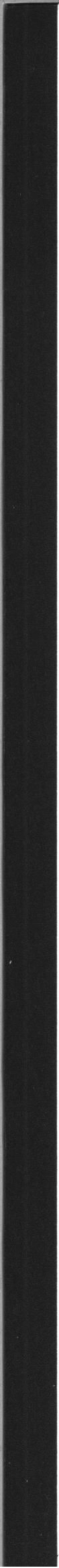 一、普通肺结核（ 一 ） 主要检查项目肝功 、 肾功、血常规 、血脂 、血沉 、血糖 、结核抗体、心肌酶 、胸水生 化、肝炎系 列 、 电解质、菌种鉴定、结核菌快速培养 、 结核菌涂片 荧光镜检 、结核菌慢培 、快培药敏 、 结核分枝杆菌耐药基因检测 、 结核感染 T 细胞检测 、普通菌培养 、凝血系 列 、尿规、结核菌涂片 抗酸染色镜检 、肿瘤标志 物 、肺癌相 关抗原 两项 、娃为展试验 、胸 片 、B 超、结核菌素试验 、肺 功 能、心电图 、气管镜 、胸部 CT、听力 、声阻抗 、视力 、视野 、 血气分析、结核分枝杆菌 ／利福平耐药检测（ Xpert ）、 材料费 。（ 二 ） 主要药品异烟脐、硫酸链霉素 、利福平 、 利福喷丁 ，乙胶丁醇、口比 嗓耽胶 ，异福欧胶 、 异福 片、阿米卡星 、硫酸卷曲霉 素 、对氨 基水杨酸纳 、左氧氟沙星 、莫西沙星 、双环醇 、泼尼松 、地塞 米松 ，结核菌 素纯蛋白衍生物 。二、耐药肺结核（ 一 ） 主要检查项目肝功 、 肾功、血常规 、血脂 、血沉、血糖 、结核抗体、肌酶 、胸水生 化、肝炎系 列 、 电解质、菌种鉴定、结核菌快速 培养 、结核菌涂片 荧光镜检、结核菌慢培 、快培药敏 、结核分枝杆菌耐药基因检测 、结核感染 T 细胞检测 、普通菌培养 、凝血列 、尿常规 、结核菌涂片 抗酸染色镜检 、肿瘤标志物 、肺 癌相关 抗原两项 、娃妮试验 、胸片 、B 超、结核菌素试验 、肺 功能、心电 图、气管镜 、胸部 CT、听力 、声阻抗 、视力 、视野 、血气分析 、结核分枝杆菌／利福平耐药检测（ Xpert ）、促甲状腺 素 、材料费 。（ 二） 主要药品异烟月井 、硫酸链霉素 、利福平 、利福喷 丁 ，乙胶丁醇 、Pt 嗓欧胶 ，异福跌胶 、异福片 、阿米卡星 、硫酸卷曲霉 素 、 对氨基水杨酸纳 、左氧氟沙星 、莫西沙星 、双环醇 、泼尼松 、 地塞 米松 ，结核菌素纯蛋白衍生物 、 丙硫异烟胶 、克拉霉 素 、 利福 布汀、利奈哇胶 、阿莫西林／克拉维酸 、氯法齐明 。具体诊疗项目支付 范围遵照 现行《天津市基本医疗保险和 生育保险诊疗项目暨医疗服务设施标准》执行。具体药 品目录支付 范围遵照 现行《天津市城镇职工基本 医疗保险、工伤保险和生育保险药 品目录异名库》 执行。